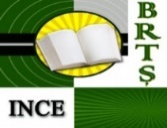 PROGRAMde Formare Profesională Continuă,pentru personalul Bibliotecii Republicane Tehnico-Științifice a INCE și personalului din rețeaua de biblioteci tehnicePROGRAMde Formare Profesională Continuă,pentru personalul Bibliotecii Republicane Tehnico-Științifice a INCE și personalului din rețeaua de biblioteci tehnicePROGRAMde Formare Profesională Continuă,pentru personalul Bibliotecii Republicane Tehnico-Științifice a INCE și personalului din rețeaua de biblioteci tehnicePROGRAMde Formare Profesională Continuă,pentru personalul Bibliotecii Republicane Tehnico-Științifice a INCE și personalului din rețeaua de biblioteci tehniceRed: 1DATA: 17.01.2020PROGRAMde Formare Profesională Continuă,pentru personalul Bibliotecii Republicane Tehnico-Științifice a INCE și personalului din rețeaua de biblioteci tehnicePROGRAMde Formare Profesională Continuă,pentru personalul Bibliotecii Republicane Tehnico-Științifice a INCE și personalului din rețeaua de biblioteci tehnicePROGRAMde Formare Profesională Continuă,pentru personalul Bibliotecii Republicane Tehnico-Științifice a INCE și personalului din rețeaua de biblioteci tehnicePROGRAMde Formare Profesională Continuă,pentru personalul Bibliotecii Republicane Tehnico-Științifice a INCE și personalului din rețeaua de biblioteci tehnicePag. 1/2Tema, subiectul și genul (curs, atelier, sesiune, masă rotundă etc.) activitățiiTema, subiectul și genul (curs, atelier, sesiune, masă rotundă etc.) activitățiiDescrierea succintă a conținutuluiPerioada, nr. ore academiceGrup-țintăInstituția de formare/ FormatorTendințe actuale în activitatea bibliotecilor specializate (75 ore)Tendințe actuale în activitatea bibliotecilor specializate (75 ore)Formabilii vor învăța care sunt tendințele de dezvoltare a bibliotecilor specializateFebruarie Personalul BRTȘUSMStandardizarea activității de bibliotecăStandardizarea activității de bibliotecăPrezentarea standardelor MartiePersonalul BRTȘBRTȘ a INCEE. LupuInstrumente de comunicare a informației în mediul online. Metode de elaborare a materialelor informaționaleInstrumente de comunicare a informației în mediul online. Metode de elaborare a materialelor informaționaleForambilii vor învăța tehnici de comunicare prin Internet și care sunt  procesele mediatiatice prin care interlocutorii își transmit informații ApriliePersonalul BRTȘRețeaua de biblioteci tehniceBRTȘ a INCES. GorceagWEBINAR- IRBISWEBINAR- IRBISДень ИРБИС Ответы на вопросы пользователейMaiPersonalul BRTȘRețeaua de biblioteci tehniceBRTȘ a INCEГПНТБ России      E. MigunovaMetode de digitizare a documentelor Metode de digitizare a documentelor Formabilii vor învăța diferite formate de scanare/salvare a documentelor Personalul BRTȘBRTȘ a INCES. GorceagAlgoritmul elaborării/ întocmirii raportului analitic anual privind activitatea rețelei de biblioteci publice teritoriale Cum să elaborăm un plan inovativ?Algoritmul elaborării/ întocmirii raportului analitic anual privind activitatea rețelei de biblioteci publice teritoriale Cum să elaborăm un plan inovativ?Șefii de secții vor lua cunoștințe cu Instrucțiunea metodologică, elaborată de Biblioteca Națională a MoldoveiDecembriePersonalul BRTȘT. ZasmencoS. GorceagIndicatori de performanță pentru biblioteci, conform SM ISO 11620:2016Informare și documentare. Indicatori de performanță
pentru biblioteci.Indicatori de performanță pentru biblioteci, conform SM ISO 11620:2016Informare și documentare. Indicatori de performanță
pentru biblioteci.Implementarea  SM ISO 11620:2016Informare și documentare. Indicatori de performanță pentru biblioteci.Noiembrie-DecembriePersonalul BRTȘRețeaua de biblioteci tehniceBRTȘ a INCEE. Bordian